ZEMĚDĚLSKÉ DRUŽSTVO LIBČANYokres Hradec KrálovéORGANIZUJE POSLEDNÍ LETOŠNÍ SAMOSBĚR JABLEK - odrůda IDAREDVe dnech od 19.října do 24.října 2020„IDARED“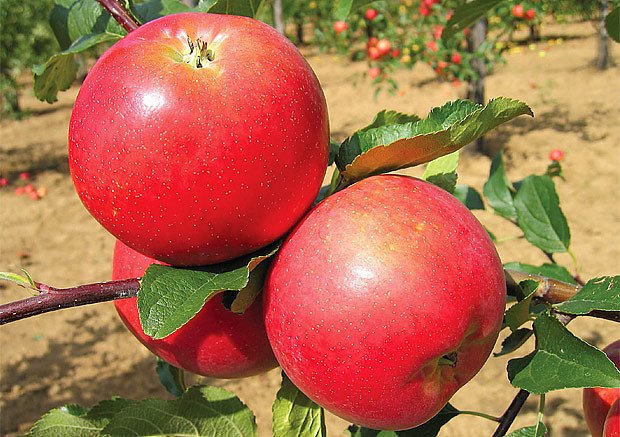 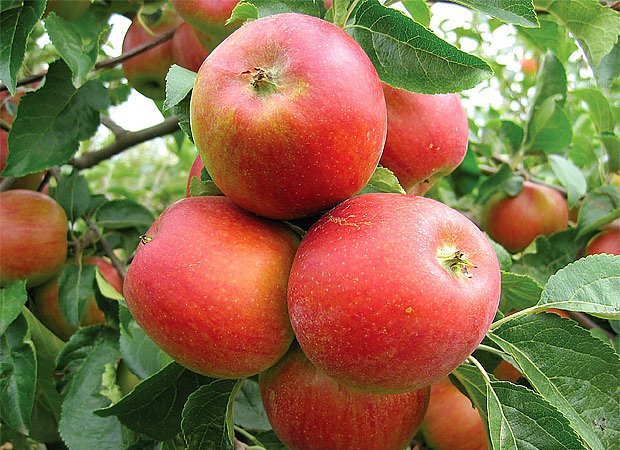 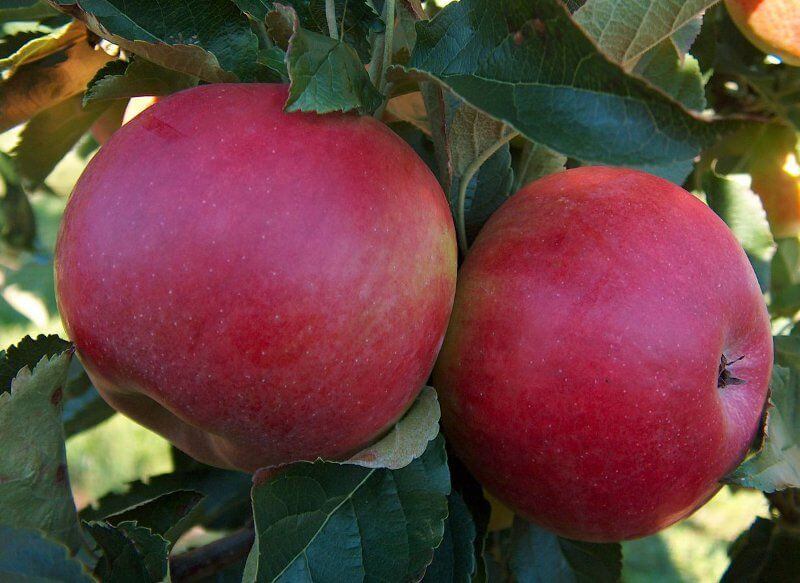 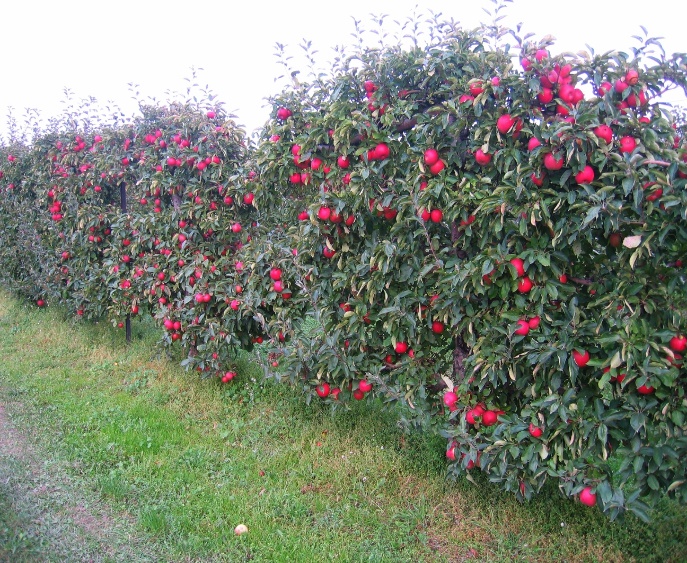 „IDARED“ – Tato velmi oblíbená pozdní odrůda má pěkný vzhled plodu.  Konzumně dozrává v prosinci a v dobrých podmínkách vydrží až do dubna následujícího roku.Dužnina je bílá, jemná, velmi šťavnatá, křehká, chuť navinule sladká, mírně aromatická.Od 8:00 hod. do 16:00 hod.Sad u silnice Hvozdnice - Libčany – stejný sad jako v roce 2019Kontakt:📱 24 hod. 495 585 331                                   Cena: 15 Kč / kg vč. DPH                           Platba pouze hotově !!! GPS souřadnice: 50.1857925N, 15.7116672E   K prodeji bude tekutý a pastovaný  včelí med 170 Kč / kg sklenice  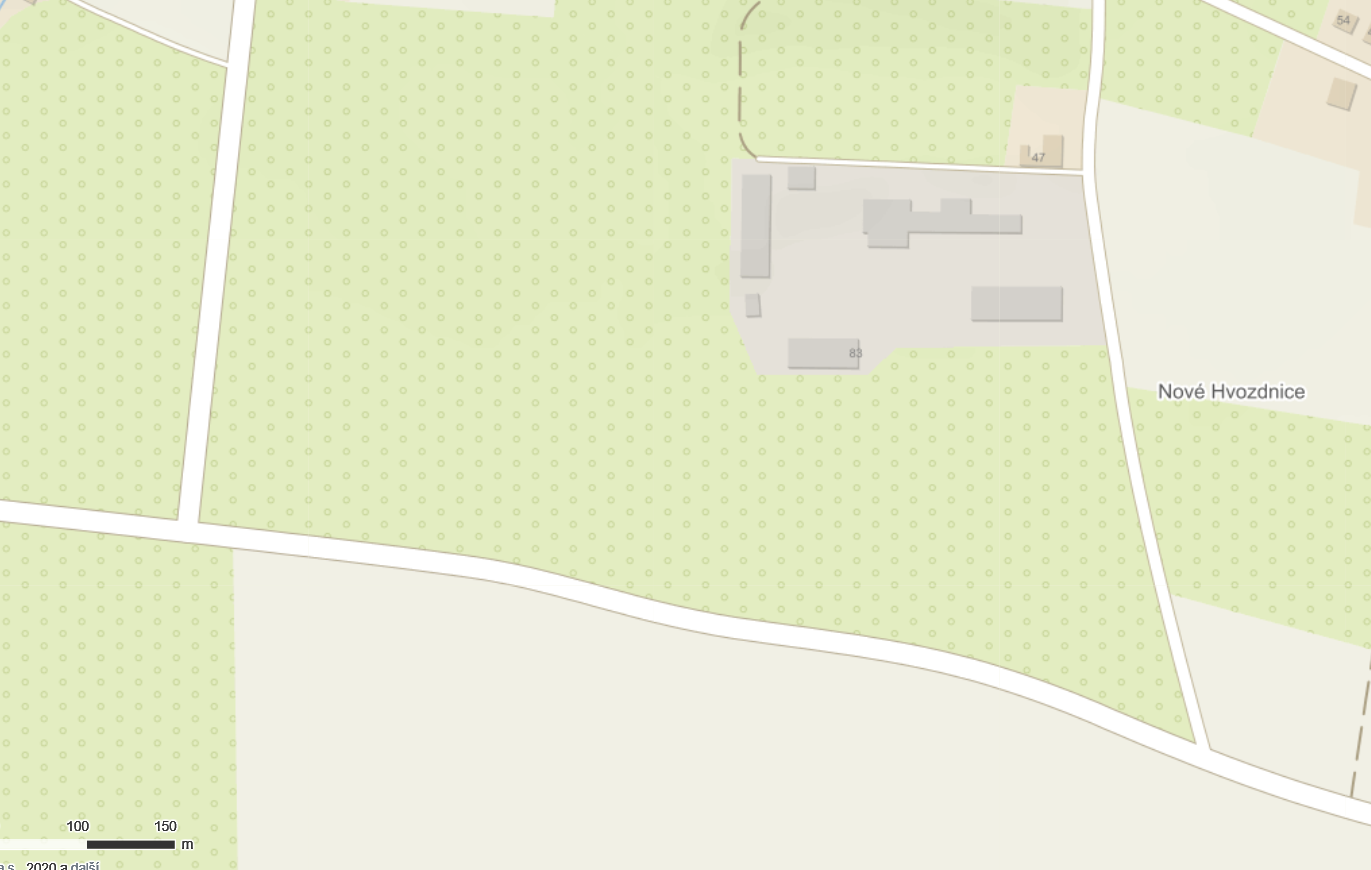 